Исковое заявление
о защите прав потребителейЯ являюсь собственником квартиры, расположенной по адресу ______________________.
______________________________ произошел пролив моей квартиры.
               (укажите дату) Причина пролива, согласно акта определения причин затопления квартиры - протекание крыши дома. Выводы акта так же свидетельствуют о вине Ответчика. Согласно акта о размере ущерба, причиненного проливом, стоимость восстановительных работ составляет _______________________ руб. Согласно ст. 29 Закона РФ "О защите прав потребителей" потребитель при обнаружении недостатков выполненной работы (оказанной услуги) вправе по своему выбору потребовать возмещения понесенных им расходов по устранению недостатков выполненной работы (оказанной услуги) своими силами или третьими лицами. В соответствии с п.1 ст.161 Жилищного кодекса РФ управление многоквартирным домом должно обеспечивать благоприятные и безопасные условия проживания граждан, надлежащее содержание общего имущества в многоквартирном доме, решение вопросов пользования указанным имуществом, а также предоставление коммунальных услуг гражданам, проживающим в таком доме. Согласно п.2 ст.162 Жилищного кодекса РФ договору управления многоквартирным домом одна сторона (управляющая организация) по заданию другой стороны (собственников помещений в многоквартирном доме, органов управления товарищества собственников жилья либо органов управления жилищного кооператива или органов управления иного специализированного потребительского кооператива) в течение согласованного срока за плату обязуется оказывать услуги и выполнять работы по надлежащему содержанию и ремонту общего имущества в таком доме, предоставлять коммунальные услуги собственникам помещений в таком доме и пользующимся помещениями в этом доме лицам, осуществлять иную направленную на достижение целей управления многоквартирным домом деятельность. Согласно п.2 Правил содержания общего имущества в многоквартирном доме (утв. постановлением Правительства РФ от 13 августа 2006 г. N 491)
В состав общего имущества включаются:
б) крыши;
Поскольку на управляющую организацию возложена обязанность по надлежащему содержанию и ремонту общего имущества дома и в соответствии со ст.309 ГК РФ считаю, что управляющая компания должна нести ответственность за некачественное оказание услуг. Неправомерными действиями, нарушением прав потребителя Ответчик причинил мне моральный вред - нравственные страдания, который оценивается мною в ________________________ рублей и должен быть компенсирован в соответствии со статьей 15 Закона РФ "О защите прав потребителей". На основании вышеизложенного прошу суд: Взыскать с Ответчика стоимость материального ущерба, причиненного проливом квартиры, расположенной по адресу ___________________, в размере____________________ руб.Взыскать с Ответчика стоимость работ по определению рыночной стоимости материального ущерба в размере ________________________ руб.Взыскать с Ответчика в мою пользу ____________ руб. в качестве компенсации морального вреда.Приложение: Копия искового заявления для Ответчика.Копия акта о причинах пролива.Копия акта оценки размера ущерба.(Копии иных, подтверждающих обстоятельства дела, документов).Мировому судье судебного участка
_____________________ района г. _________

Истец: _________________________________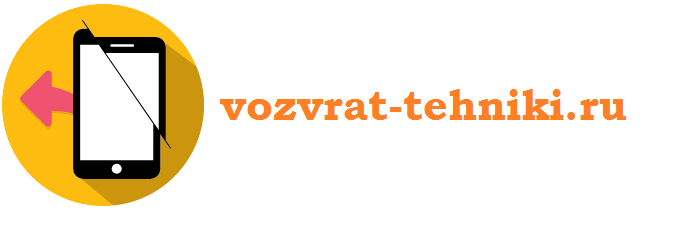 ________________________________________________________________________________________________
(ФИО, адрес и телефон)            
Ответчик: _________________________________________________________________________________________________________________________ 

Цена иска: ____________________________ руб.
(указывается сумма ущерба, причиненного вашей квартире)      
Госпошлина: не облагается ДАТА          ПОДПИСЬ   